Background InformationStrain NumberT005165Strain NameB6/JNju-Fbxo34em1Cflox/GptUsed name2900057B08Rik; 5830426G16RikCommon nameFbxo34Complete time2019/2/27Strain TypeConditional Knock out Cas9originGempharmatechBackgroundC57BL/6JAlgebraF0+F1appearanceBlackRelated geneSFbxo34genotypeFl/wtProvided genotypeHeterozygoteTargeting Strategy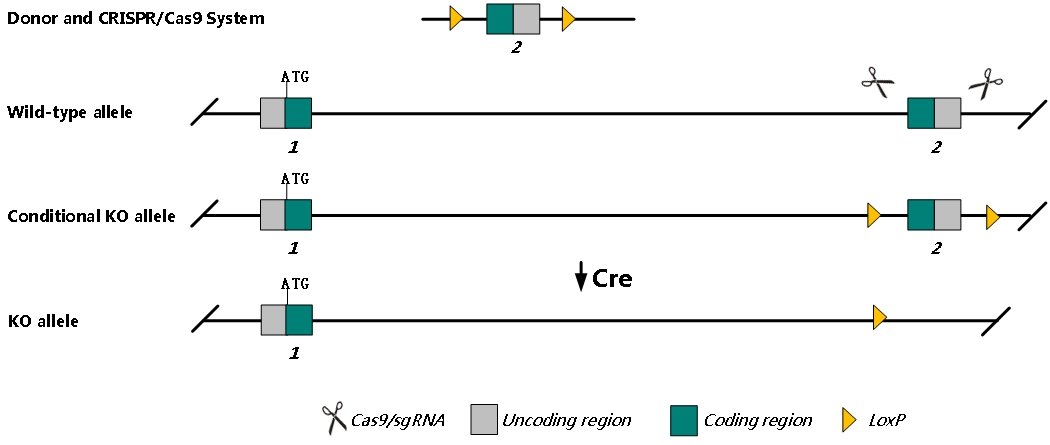 sgRNAGCTTAGCATCTAGAGAGTCC TGG 	CAGGTTTGTAAGTCCTCATG TGG Breeding method（♂x♀）statusfrozenGenotypingPCR+SequenceSpecial feeding conditionsNonefeedSPFmaternal instinctgeneralStrain description/Research areas/Reference